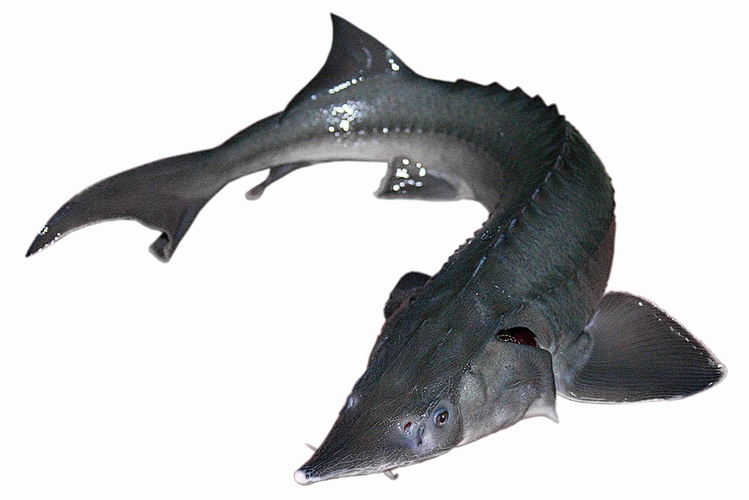 Mūsu lepnums!!!Šobrīd stores, nāk no audzētavām, jo savvaļā storu krājumi ir apdraudēti. Store ir viena no pasaules senākajām zivīm, tā bijusi sastopama uz zemeslodes jau pirms 250 miljoniem gadu.Storu gaļa tiek uzskatīta par ļoti  augstvērtīgu produktu gan bērniem gan sievietēm gaidībās.Rūpnieciskajā ziņā šīs zivis ir ārkārtīgi vērtīgas, to gaļa ir augstvērtīga un garšīga. Toties šo zivju lielā vērtība ir bijis viens no iemesliem to dabisko populāciju straujajam samazinājumamPasaulē ar savām storēm vēsturiski slavenākais reģions ir Kaspijas jūras piekraste, kuru galvenokārt apdzīvoja slāvi, musulmaņi un ebreji. Musulmaņi un ebreji nedrīkstēja stores lietot uzturā, jo zivis, kurām nav zvīņu, viņu izpratnē bija nešķīsts produkts. Toties slāviem iebildumu nebija. Piemēram, literatūrā lasāms, ka tiem kazakiem, kas kalpojuši cara robežsardzē, tikušas piešķirtas izņēmuma tiesības zvejot stores Urālas upē to migrācijas laikā. Viņi pat rūpējušies, lai storu krājumi neizsīkst, un sākuši zveju tikai tad, kad atamans atklājis sezonu septembra vidū. Dažādu sugu stores ķēra gan Krievijā, gan Vācijā, Francijā un citur. Viduslaikos Anglijas, Dānijas un Spānijas karaļi bija izsludinājuši likumu, ka visas noķertās stores ir kroņa īpašums. Tās esot augstu vērtējuši arī mongoļu iekarotāji, kas no pakļautajām teritorijām daļu nodevu pieprasījuši storēs.Storu produkcija savu garšas īpašību dēļ, vēsturiski ir ieguvusi lielu atzinību un pieprasījumu daudzu tautu tradicionālajā virtuvē un tiek dēvēta par izsmalcinātu delikatei.Nobaudiet Grantiņos audzētās Stores dažados ēdienos.